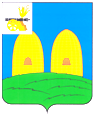 АДМИНИСТРАЦИЯГРЯЗЕНЯТСКОГО СЕЛЬСКОГО ПОСЕЛЕНИЯРОСЛАВЛЬСКОГО РАЙОНА СМОЛЕНСКОЙ ОБЛАСТИПОСТАНОВЛЕНИЕот 28.05.2018 года                                                                                 № 24Об утверждении Административного регламента предоставления муниципальной услуги «Предоставление письменных разъяснений в сфере применения муниципальных нормативных правовых актов органов местного самоуправления о местных налогах и сборах на территории Грязенятского сельского поселения Рославльского района Смоленской области»В соответствии с Федеральным законом от 27.07.2010 № 210-ФЗ «Об организации предоставления государственных и муниципальных услуг», Федеральным законом от 6 октября 2003 г. № 131-ФЗ «Об общих принципах организации местного самоуправления в Российской Федерации», постановлением Администрации Грязенятского  сельского поселения Рославльского района Смоленской области от 16.05.2011 №10 «Об утверждении порядка разработки и утверждения административных регламентов предоставления муниципальных услуг»,  Администрация Грязенятского  сельского поселения Рославльского района Смоленской областип о с т а н о в л я е т:1.Утвердить прилагаемый регламент Администрации Грязенятского сельского поселения Рославльского района Смоленской области.2. Настоящее постановление подлежит обнародованию путем размещения на официальном сайте Администрации Грязенятского сельского поселения Рославльского района Смоленской области в сети Интернет.Глава муниципального образованияГрязенятского  сельского поселения Рославльского района Смоленской области                                           Г.И.Мамонтов 